Soul With a Capitol ‘S’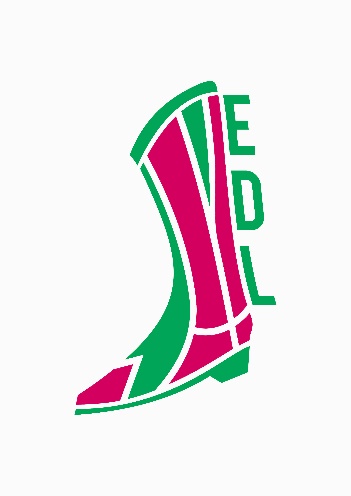 Competition Step Sheet para WDM 18-19Description: 		ABC, 1 Wall, Showdance, Non-CountryChoreographer: 	The Lady in Black & Rob FowlerMusic:	 		Soul with a Capital ‘S’ by Tower of PowerCount-in: 		32 Count IntroNote:			La secuencia es ABABA, Bailamos los primeros AB Vanilla,			Los siguientes AB Variante y la A VanillaDIVISION:		Advance Open, Crystal, Silver y GoldPARTE A1-8		TOUCH & TOUCH &TAP, TAP, SIDE, RIGHT KNEE IN, OUT CROSS ¼ TURN1&2&		Touch D junta a I, paso D en el sitio, touch I junto a D, paso I en el sitio3&4		Tap D junto I x2, touch d a la derecha5-6		Giramos rodilla D hacia adentro, Giramos Rodilla D hacia fuera7&8		Cross D sobre I, paso atrás con I, haciendo ¼ de vuelta a la derecha paso con D al lado9-16		ROCK RECOVER FULL TRIPLE TURN LEFT ROCK RECOVER SLIDE TOGETHER9-10		Rock I sobre D, Recover sobre D11&12	Haciendo ¼ a la izquierda paso con I delante, haciendo ½ a la izquierda paso con D atras, haciendo ¼ a la izquierda paso con I al lado13-14		Rock D sobre I, recover sobre I15-16		Paso largo con D a la derecha, slide con I hacia D (dejamos el peso en I )17-24		BRUSH,OUT,HOLD,& CROSS UNWIND HITCH HOLD & HEEL17-18		Brush con D junto a I, Paso D a la derecha19&20		Hold, paso I junto a D, Cross D sobre I21-22		Unwind de ½  a la izquierda, hitch con rodilla I23&24&	Hold, paso con I junto a D, touch tacón D delante, paso D en el sitio25-32		SWITCH STEPS,COASTER STEP,STEP KICK,FLICK,TOUCH FORWARD SWING25&26		Touch tacón I delante, paso I junto D, touch tacón D delante27&28		Coaster step con derecha atrás, D-I-D29&30		Paso con I delante, Kick con D delante, haciendo ¼ a la izquierda Flick con D atrás31&32		Touch puntera D delante, swing con ambos tacones hacia fuera, ambos tacones al sitio33-40		TOUCH,BEHIND,TOUCH,IN FRONT,STEP RIGHT SIDE,HOLD,BEND KNEES33&34		Touch D a la derecha, hook D tras I, touch D a la derecha&35-36		Hook D frente I, paso con D a la derecha, Hold37-40		Cerramos los pies doblando las rodillas x 441-48	BOX STEP,STEP FORWARD ½ TURN MAKE ½ TURN LEFT TOUCH LEFT TO LEFT SIDE41-42		Cross D sobre I, Paso atrás con I43-44		Paso D a la derecha, paso con I delante45-46		Paso D delante, ½ vuelta a la izquierda47-48		Haciendo ½ vuelta a la izquierda touch con D a la derecha, Hold49-56	SAILOR ¼ TURN MAKE ¼ TURN TOUCH, HALF TURN TOUCH.SWITCH STEP FULL MONTERREY HOLD49&50		Cross D tras I, haciendo ¼ a la derecha paso con I a la izquierda, paso D a la derecha51-52	Haciendo ¼ a la derecha touch con I a la izquierda,  haciendo ½ a la derecha touch con I a la izquierda&53			Paso con I junto a D, Touch con D a la derecha54-55-56	Haciendo una vuelta completa a la derecha llevando D junta a I, touch con I a la izquierda, hold57-68			HEEL JACKS STEP ½ TURN, ½ TURN DRAG TOUCH, KICK TOUCH SIT&UP57&58&	Cross I sobre D, paso atras con D, touch tacón I en diagonal delante, paso I junto a D59&60&	Cross D sobre I, paso atrás con I, touch tacón D en diagonal delante, paso conD junta a I61-62			Paso delante con I, ½ vuelta a la derecha63-64			Haciendo ½ vuelta a la derecha paso largo con I atrás, touch con D junto a I65&66			Kick co D delante, paso atrás con D, touch con puntera I delante67-68			Nos “sentamos sobre la pierna derecha, nos ponemos derechosPARTE B1-16			JUMP FORWARD,HOLD,JUMP BACK, HOLD, MAKE ¼ TURN LEFT X 4&1-2			Paso D delante, paso hombro izquierdo aparte, hold&3-4			Paso atras con D, haciendo ¼ de vuelta a la izquierda paso con I a la izquierda, hold&5-6			Paso D delante, paso hombro izquierdo aparte, hold&7-8			Paso atras con D, haciendo ¼ de vuelta a la izquierda paso con I a la izquierda, hold&9-10			Paso D delante, paso hombro izquierdo aparte, hold&11-12		Paso atras con D, haciendo ¼ de vuelta a la izquierda paso con I a la izquierda, hold&13-14		Paso D delante, paso hombro izquierdo aparte, hold&15-16		Paso atras con D, haciendo ¼ de vuelta a la izquierda paso con I a la izquierda, hold17-24			APPLEJACKS & PIGEON TOES *17&18&	swivel puntera D al derecha & tacón I a la derecha, recover, repetimos al otro lado19&20	Swivel puntera D a la derecha & tacón I a la derecha, swivel puntera I a la derecha & tacón D a la derecha, swivel puntera D a la derecha & tacón I a la derecha21-22	Swivel puntera D a la izquierda & tacón I a la izquierda, swivel puntera D a la derecha & tacón I a la derecha23&24	Swivel puntera D a la izquierda & tacón I a la izquierda, swivel tacón D a la izquierda & puntera I a la izquierda, swivel puntera D a la izquierda & tacón I a la izquierda*Opción para Silver y Gold :  4 Side Switches ( D,I,D,I ) para sustituir a los Applejacks, 2 triples ( R&L ) para reemplazar a los Pigeon toes25-32	CROSS RIGHT OVER LEFT DTEP BACK LEFT MAKE 1& ¼ TURN RIGHT, MAKE ¼ TURN RIGHT,SIDE,HOLD 25-26		Cross D sobre I, paso atrás con I27&28		Hacemos 1& ¼  a la derecha caminando D,I,D29-30		Hacemos ¼  a la derecha con paso con I a la izquierda, paso con D junto I31-32		Hold33-44 		KICK & CROSS ROCK STEP, BEHIND SIDE CROSS TWICE33&34		Kick con D en diagonal derecha, paso D junto a I, cross I sobre D35-36		Rock D a la derecha, Recover sobre I37-38		Cross D tras I, paso con I a la izquierda, cross D sobre I39&40		Kick con I en diagonal izquierda, paso con I junto a D, cross D sobre I41-42		Rock I a la izquierda, recover sobre D43&44		Cross I tras D, paso con D a la derecha, cross I sobre DVolver a Empezar